          Catholic Church of Sts. Peter and Paul, Northfields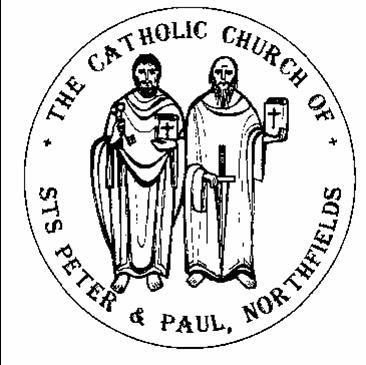 38, Camborne Avenue, Ealing, London, W13 9QZ.  Tel. 020 8567 5421e-mail: northfields@rcdow.org.uk; website: http://parish.rcdow.org.uk/northfieldsFacebook page: https://fb.me\38camborneavenueParish Priest: Fr. Jim Duffy; Parish Deacon Rev Andrew GoodallPastoral Assistant: Anna Maria Dupelycz; Parish Administrator: Rosa BamburyAlternative Number: 07787 048144 (Anna); northfieldscat@rcdow.org.uk  Office Opening Hours: 10.30am to 2.30pm Monday, Tuesday, Wednesday and Friday.Sacraments and Devotions:Sacraments: on enquiry; devotions: Rosary after morning weekday Mass.In case you are admitted to hospital........In light of data protection please indicate on entering hospital that your details are to be passed to the RC Chaplain. Also state that you would like the RC Chaplain to visit you.																																	Psalter week 4__________________________________________________________________________________________________Pentecost Sunday (Year A)Sunday 28th May 2023__________________________________________________________________________________________________Readings for This Week (Pentecost Sunday ) Acts 2:1-11, Ps 103:1, Corinthians 12:3-7, John 20:19-23Readings for Next Week (Trinity) Exodus 34:4-6, Daniel 3:52-56, Corinthians 13:11-13, John 3:16-18___________________________________________________________________________________Reflection from Fr. Hilary: The Holy Spirit is vitalAll the sentences in this short article matter greatly.  So please don’t discard them lightly.  Use them for prayerful reflection often.  They give depth to life.  They proceed from God’s Word in Scripture.The Holy Spirit is the supreme and unique Bond of Unity.  In the Blessed Trinity, he is that Bond.  He is the Love which the Father has for the Son and the Love which the Son has for the Father.  That is, he is the unique Bond of their Love, the Bond of their Loving Unity.It is the amazing Christian fact, that we are lifted up to share this Bond of Love by the Holy Spirit uniting us to the Son and to the Father.  This applies to the here and now as well as the hereafter.  It is mind-boggling but true.This Holy Spirit – the Bond – binds us not only to the Father and the Son but to each other.  Get a grip on that.  He reaches out to us offering us the highest quality of Love for God and for each other.  He enables us to live this life of Love.  Left to ourselves we are poor at this kind of Love but achieve the seeming impossible in us.  The snag is – sufficient cooperation by us is frequently lacking.  The appalling amount of disunity among human beings is proof positive of this.  The human race has to stop hindering the Spirit.Please keep this.P.S. It’s Election time.  I told you this one before: A little boy asked his mother “Why do fairy tales always begin with Once upon a time?”  “They don’t always”, she said. “Sometimes they start with ‘Now if you vote for me….’”!Rest In Peace    We pray for the repose of the soul of: John Foran whose requiem will be celebrated on Tuesday 30th May at 5pm. The Mass for Sean Nally has been moved to 13/6/23. This Mass replaces the Mass of the day.Liturgical Ministriesa) Altar Servers  New recruits required.  Anyone of any age – from 8 to 80+! - eligible as long as First Communion has been celebrated. Tuesday 13th June at 6.30pm.   Please contact Deacon Andrew (andrewgoodall@rcdow.org.uk)  b) Readers   Next young reader training session 5th June at 6.30pm in the church.  More adult readers needed for all Masses but particularly for 8.30am, 10.00am and 6.00pm Masses.  Please contact Anna or Deacon Andrew for more information.c) Eucharistic Ministers    Now that Communion under both kinds is permitted once again, your parish needs more ministers to serve with the distribution of Holy Communion.  Please consider if this is an area of ministry you feel called to.  Minimum age is 16.  Contact Fr Jim, Anna or Deacon Andrew.Music in Mass :  No rehearsals this weekCatechists    In order to comply with Safeguarding guidelines regarding adult: child ratios a team of catechists/group leaders is needed for September.  Eligibility: 18 years of age and above.  A DBS check processed by the diocese is required.  If you would like to know more, please contact Anna to arrange a chat at a mutually convenient time.  Training will be arranged to take place in June in various areas of catechesis.  Dates for the diary: Weds. 14th June, 7.30pm – 9.00pm, Parish Hall: ‘What is catechesis?  What is a catechist?   An informal opportunity to explore what is involved with no commitment attached.Weds 28th June, 7.30pm – 9.00pm, Parish Hall: Practical Skills.  (Please note the change in date.)Please contact Anna if you wish to attend, preferably by e-mail. northfieldscat@rcdow.org.ukParish Office    will be closed from Monday 29th May to Friday 2nd June inclusive.  Phone messages and e-mails will be responded to during that time at the earliest opportunity.Masses this weekSunday 28th May (Pentecost Sunday Year A)						Thursday 1st June (Our Lord Jesus Christ, Eternal High Priest)	(Sat.) 6.00pm Olga King (RIP.)				 			 				 		No Mass						 8.30am	Sheila Jones (LD.)						.																				10.00am	Thanksgiving DeMello Family								Friday 2nd June (Ss Marcellinus & Peter) 11.30am James Guidera (Ann.)											 9.30am Bridie Barry (LD.)		 6.00pm	Anne & Joe Davenport (Ann).								  																															Saturday 3rd June (St Charles Lwanga & Co.)			Monday 29th May (BVM, Mother of the Church)						  No Morning Mass						10.00am Rita Vendargon	(RIP)																															 										Sunday 4th June (Most Holy Trinity Year A)Tuesday 30th May															(Sat.) 6.00pm Michael McKeown (Ann.)  5.00pm Funeral John Foran RIP										 8.30am 	Robert Jones (LD.)																	 		 	10.00am Kathleen Keane (Ann.)		Wednesday 31st May (Visitation of the BVM)						11.30am Johnny Donaghey (LD.) 9.30am Patricia Fitzharris (LD.)											 6.00pm	Irene Jamieson (Int.)Prayers for the Sick    We pray for those suffering from illness and their carers: Sean Nally, Bridget Hopkins, Fraser Thompson, Aimi McEwan, Doreen Foley, Anna Keane, Barbara Lennon Snr, Teresa Hartnett, Stephania Pullin, Geraldine Davison, Dave Mortby, Cerys Edwards, Andrew Chandiram, Kathleen Walsh, Donna O’Hagan, Ann Hagan, Alan Worman. Sankar Ghosh, M.S., Margaret Adu, Therese Biks, Shantha Kumari, Sagundala Devi, Victor Young, Ernst Barroclough,, Giuseppe Ianotta, Our Lady, help of the Sick, pray for us.Prayers for those Recently Deceased and Anniversaries   We pray for the repose of the souls of, Sheila Jones, Patricia Fitzharris, Bridie Barry, Robert Jones and Johnny Donaghey. All those whose anniversaries occur around this time, Olga King, James Guidera, Anne and Joe Davenport, Rita Vendargon, Michael McKeown, Jack Conlon, Jadwiga Swistak and Kathleen Keane.  May their souls and the souls of all the faithful departed through the mercy of God rest in peace.  Amen  Catechetics (Sacramental Preparation)  Contact Anna initially on or 07787 048144 with enquiries and queries.  Please include a mobile/phone number with your e-mail enquiry.Infant Baptism  Participation in a short preparation course is required before celebrating the sacrament.  For more information, please contact Anna preferably by e-mail initially.  Children’s Liturgy of the Word    during 10am Mass, term time.  Liturgy is aimed at children aged 3 -7 (Nursery to Year 2).  Volunteers required.  Please contact Anna for further information.  First Communion 2023    We congratulate the children who have celebrated First Communion this year. We look forward to them celebrating together on Sun 11th June, 2.30pm.Confirmation 2023    We pray for the candidates and their families as they prepare to celebrate the sacrament on Sat. 1st July. Thinking of Becoming Catholic?  Or would like to know more about the Catholic faith?  For more information on how to go about this, please contact Anna to arrange an informal chat in the first instance.  Next meeting Mon. 5th June, 7.00pm – 8.00pm, Parish House.Adult Catholics and not confirmed?  Please contact Anna for information about possibilities.Getting Married?   Please note that at least 6 months’ notice is required wherever your marriage is taking place.  For further initial  information, please go to: https://parish.rcdow.org.uk/northfields/sacramental-prep/marriage-preparation/   London Irish Social Group- Parish hall, Thursdays at 10am to 1pm  All Welcome.  Contact Marie Connolly or Mary Whelan-O’Neill on 07592508680.Ealing Homeless/Soup Kitchen in aid of Ealing homeless, please donate toiletries, shampoo, shower gel, deodorant, toothpaste etc. Please place donations in the box provided in the church porch.Father Jim’s Ruby Ordination Anniversary   The date of the anniversary is Sunday 9th July.  A weekend of events is being planned to celebrate:  Friday 7th: Parish Social Evening; Saturday 8th: Mass at 6.00pm, followed by a reception in the Parish Hall, with a bring and share buffet (more details to follow) ; Sunday 9th: Coffee morning.  If you are willing and available to help in any way, please contact Rosa.  It is hoped that by having a range of celebrations, there will be something for everybody!Called to action by our faith– Saturday 10th June  You are invited to CAFOD’s International Office on Saturday 10th June for a short time exploring our faith, why we Campaign & how you can help. The morning will include guest speakers & a chance for discussion in workshops to explore activities such as Live Simply, Our unfair Food System and Liturgy resources. The morning will run from 10.30-1pm at CAFOD’s Office in Lambeth North SE1.  For further information contact Tony tsheen@cafod.org.uk  or booking please see https://cafod.org.uk/news/events  or Eventbrite herePreparing for the Jubilee Year 2025    As part of the preparation for 2025, Pope Francis has invited the Church to reflect on the main documents of Second Vatican Council (liturgy and sacraments, Church, Word of God, Church in the Modern World) in 2023.  There will be day of guided reflection on the Universal Call to Holiness and the place of prayer on Thurs. 15th June, at London Jesuit Centre, 114, Mount Street, W1K 3AH, 11am – 3pm.  To book go to: https://www.eventbrite.co.uk/e/sinners-called-to-holinesss-prayer-for-a-pilgrim-church-tickets-629250403897Safeguarding   The Parish reps are Susie Worthington, northfieldssg2@safeguardrcdow.org.uk and Tracy Paterson northfieldssg1@safeguardrcdow.org.uk